Top 5 dos acidentes relacionados com a violação das Regras de OuroEsta sequência deve ser construída localmente. Para isso, existem 2 possibilidades à sua disposição: existe uma formação local (ou divisão) que cumpre estes objetivos. Neste caso, pode ser utilizada em vez deste módulo. se não for este o caso, deve construir a sua própria formação seguindo a sugestão abaixo.Este documento contém sugestões de conteúdos e atividades pedagógicas que permitem atingir os objetivos deste módulo. Duração prevista:30 minutos a 1 horaRecomendações de Modalidades pedagógicas:Presencial na sala com análise de situações concretas.Módulos exigidos previamente da sequênciaTCG 5.1 E-learnings das Regras de ouro.Preparação da sequênciaAntes do início do módulo recomendamos que:tenha selecionado 2 situações concretas (acidentes que provocaram mortes) para analisar (1 que diz respeito ao Grupo Total e 1 específica do sítio).Sugestão de desenvolvimento da sequênciaLegenda das instruções para o formador:Comentários para o formadorElementos principais de conteúdoTipo de atividade«Questão a colocar» / texto da instruçãoObjetivos:No fim do módulo, os participantes:conhecem as regras de ouro mais infringidas que tiveram como consequências acidentes mortais: ao nível do Grupo e no sítio.Elementos PrincipaisSuporte/atividadesAs regras de ouro mais infringidas que provocaram acidentes mortais ao nível do GrupoAs regras de ouro mais infringidas que provocaram acidentes mortais (ou HIPO) no sítio.Descrição de acidente mortal do sítio, relacionado com o incumprimento de uma Regra de ouro.Possibilidade de vídeo REX (cf. acidente H2S em Lacq)Possibilidade de ler a descrição de um acidente a partir da base de dados de participação do sítio.Fase / TimingFormadorSugestão de conteúdo do módulo1. Introdução e objetivos5’Receção dos participantes e apresentação dos objetivos da sequência. No fim deste módulo, terá uma boa visão sobre as Regras de ouro infringidas que provocaram acidentes mortais. Especificar que se trata de acidentes mortais: Grupo e sítio.Exemplo de diapositivo de apresentação dos objetivos e do desenvolvimento:No fim da sequência, conhecerá as regras de ouro mais infringidas que tiveram como consequências acidentes mortais: ao nível do Grupo e no sítio.2. Recordação das Regras de Ouro 5’->10’IntroduçãoPedir à assistência que recorde em que contexto as Regras de ouro foram implementadas e para que servem.Como resumo, exibir dois diapositivos sobre a origem e as próprias regras de ouro.Exemplo de diapositivo de apresentação da origem das regras de ouro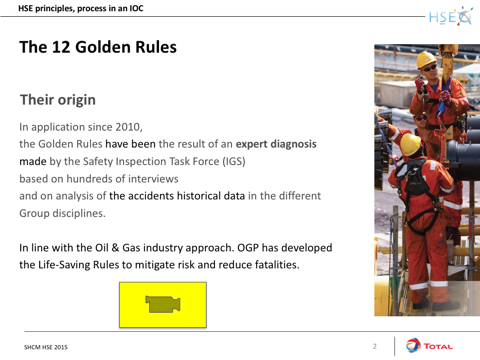 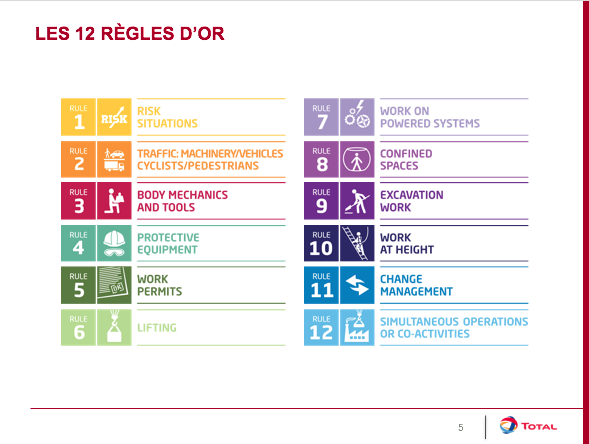 3. As regras de ouro mais infringidas e acidentes mortais15’ -> 25’Situação concreta (Grupo Total)Projetar a situação concreta.Pedir aos participantes que identifiquem se uma ou várias regras de ouro não foram respeitadas.Iniciar uma discussão para que cada participante false sobre a regra que acha estar envolvida mais frequentemente em acidentes após violação de uma regra de ouro.Diapositivo com a descrição de um acidente mortal relacionado com o incumprimento de uma regra de ouro.Diapositivo com a distribuição dos acidentes do Grupo no período 2010-2016Acidentes com consequências reais > ou = 4HIPO com consequências potenciais > ou = 4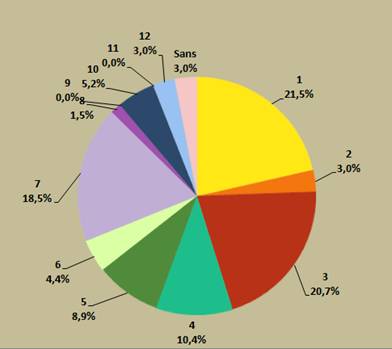 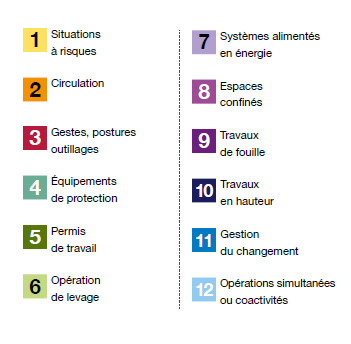 4. As regras de ouro mais infringidas e acidentes mortais no sítio35’->1:00Situação concreta (Sítio)Esta sequência, semelhante à anterior, tem como objetivo chamar a atenção dos participantes sobre o facto de que «isso não acontece em outros lugares».Pedir aos participantes que identifiquem se uma ou várias regras de ouro não foram respeitadas nesta situação.Pedir que especifiquem o motivo desta regra em especial e, eventualmente, fazer a ligação com as especificidades do sítio.Perguntar se os participantes têm uma ideia das regras cujo incumprimento provocou mais acidentes no sítio.TransposiçãoNo final, e no seu caso?Na sua opinião, pode voltar a acontecer? Em que circunstâncias?Que lição tira disto? Que pretende reter, o que deveria ter em conta mais concretamente no seu trabalho para que tais acidente não voltem a acontecer?Visita novamente o sítio, desta vez para constatar a aplicação das regras de ouro. Que faz, em particular em relação às que acabámos de observar?Dê tempo aos participantes para refletir e depois inicie uma discussão.Diapositivo que apresenta um HIPO ou uma morte no sítio provocado pelo incumprimento de uma regra de ouro (encontrar um acidente que coloque em causa a regra mais frequentemente infringida no sítio).(procurar no programa de participação usado pelo sítio).Diapositivo com as três questões:Pode voltar a acontecer? As lições que pretende reter para que tais acidente não voltem a acontecer?Visita novamente o sítio, desta vez para constatar a aplicação das regras de ouro; que faz, em particular em relação às que acabámos de observar?